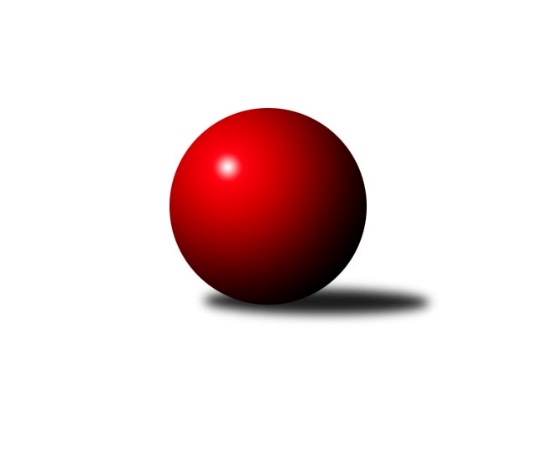 Č.1Ročník 2023/2024	24.5.2024 Divize AS 2023/2024Statistika 1. kolaTabulka družstev:		družstvo	záp	výh	rem	proh	skore	sety	průměr	body	plné	dorážka	chyby	1.	KK Konstruktiva Praha B	1	1	0	0	8.0 : 0.0 	(8.0 : 4.0)	2592	2	1705	887	34	2.	KK Vlašim A	1	1	0	0	7.0 : 1.0 	(11.0 : 1.0)	2678	2	1783	895	36	3.	TJ AŠ Mladá Boleslav	1	1	0	0	7.0 : 1.0 	(8.0 : 4.0)	2487	2	1719	768	47	4.	TJ Sparta Kutná Hora A	1	1	0	0	6.0 : 2.0 	(8.5 : 3.5)	2670	2	1800	870	13	5.	KK Kosmonosy B	1	1	0	0	6.0 : 2.0 	(7.0 : 5.0)	2466	2	1754	712	44	6.	TJ Sokol Praha-Vršovice A	1	1	0	0	5.0 : 3.0 	(7.0 : 5.0)	2545	2	1760	785	45	7.	KK Slavoj C	1	1	0	0	5.0 : 3.0 	(5.0 : 7.0)	2469	2	1690	779	37	8.	TJ Sokol Brandýs n. L. A	1	0	0	1	3.0 : 5.0 	(7.0 : 5.0)	2450	0	1649	801	28	9.	AC Sparta Praha A	1	0	0	1	3.0 : 5.0 	(5.0 : 7.0)	2508	0	1732	776	34	10.	TJ Lhotka A	1	0	0	1	2.0 : 6.0 	(5.0 : 7.0)	2381	0	1680	701	46	11.	SK Meteor Praha A	1	0	0	1	2.0 : 6.0 	(3.5 : 8.5)	2602	0	1733	869	33	12.	TJ Astra A	1	0	0	1	1.0 : 7.0 	(4.0 : 8.0)	2309	0	1707	602	66	13.	TJ Neratovice	1	0	0	1	1.0 : 7.0 	(1.0 : 11.0)	2430	0	1719	711	55	14.	TJ Sokol Benešov B	1	0	0	1	0.0 : 8.0 	(4.0 : 8.0)	2427	0	1672	755	44Tabulka doma:		družstvo	záp	výh	rem	proh	skore	sety	průměr	body	maximum	minimum	1.	KK Vlašim A	1	1	0	0	7.0 : 1.0 	(11.0 : 1.0)	2678	2	2678	2678	2.	TJ AŠ Mladá Boleslav	1	1	0	0	7.0 : 1.0 	(8.0 : 4.0)	2487	2	2487	2487	3.	TJ Sparta Kutná Hora A	1	1	0	0	6.0 : 2.0 	(8.5 : 3.5)	2670	2	2670	2670	4.	TJ Astra A	0	0	0	0	0.0 : 0.0 	(0.0 : 0.0)	0	0	0	0	5.	SK Meteor Praha A	0	0	0	0	0.0 : 0.0 	(0.0 : 0.0)	0	0	0	0	6.	KK Kosmonosy B	0	0	0	0	0.0 : 0.0 	(0.0 : 0.0)	0	0	0	0	7.	TJ Neratovice	0	0	0	0	0.0 : 0.0 	(0.0 : 0.0)	0	0	0	0	8.	KK Slavoj C	0	0	0	0	0.0 : 0.0 	(0.0 : 0.0)	0	0	0	0	9.	TJ Sokol Praha-Vršovice A	0	0	0	0	0.0 : 0.0 	(0.0 : 0.0)	0	0	0	0	10.	KK Konstruktiva Praha B	0	0	0	0	0.0 : 0.0 	(0.0 : 0.0)	0	0	0	0	11.	TJ Sokol Brandýs n. L. A	1	0	0	1	3.0 : 5.0 	(7.0 : 5.0)	2450	0	2450	2450	12.	AC Sparta Praha A	1	0	0	1	3.0 : 5.0 	(5.0 : 7.0)	2508	0	2508	2508	13.	TJ Lhotka A	1	0	0	1	2.0 : 6.0 	(5.0 : 7.0)	2381	0	2381	2381	14.	TJ Sokol Benešov B	1	0	0	1	0.0 : 8.0 	(4.0 : 8.0)	2427	0	2427	2427Tabulka venku:		družstvo	záp	výh	rem	proh	skore	sety	průměr	body	maximum	minimum	1.	KK Konstruktiva Praha B	1	1	0	0	8.0 : 0.0 	(8.0 : 4.0)	2592	2	2592	2592	2.	KK Kosmonosy B	1	1	0	0	6.0 : 2.0 	(7.0 : 5.0)	2466	2	2466	2466	3.	TJ Sokol Praha-Vršovice A	1	1	0	0	5.0 : 3.0 	(7.0 : 5.0)	2545	2	2545	2545	4.	KK Slavoj C	1	1	0	0	5.0 : 3.0 	(5.0 : 7.0)	2469	2	2469	2469	5.	KK Vlašim A	0	0	0	0	0.0 : 0.0 	(0.0 : 0.0)	0	0	0	0	6.	TJ Lhotka A	0	0	0	0	0.0 : 0.0 	(0.0 : 0.0)	0	0	0	0	7.	AC Sparta Praha A	0	0	0	0	0.0 : 0.0 	(0.0 : 0.0)	0	0	0	0	8.	TJ Sokol Brandýs n. L. A	0	0	0	0	0.0 : 0.0 	(0.0 : 0.0)	0	0	0	0	9.	TJ AŠ Mladá Boleslav	0	0	0	0	0.0 : 0.0 	(0.0 : 0.0)	0	0	0	0	10.	TJ Sparta Kutná Hora A	0	0	0	0	0.0 : 0.0 	(0.0 : 0.0)	0	0	0	0	11.	TJ Sokol Benešov B	0	0	0	0	0.0 : 0.0 	(0.0 : 0.0)	0	0	0	0	12.	SK Meteor Praha A	1	0	0	1	2.0 : 6.0 	(3.5 : 8.5)	2602	0	2602	2602	13.	TJ Astra A	1	0	0	1	1.0 : 7.0 	(4.0 : 8.0)	2309	0	2309	2309	14.	TJ Neratovice	1	0	0	1	1.0 : 7.0 	(1.0 : 11.0)	2430	0	2430	2430Tabulka podzimní části:		družstvo	záp	výh	rem	proh	skore	sety	průměr	body	doma	venku	1.	KK Konstruktiva Praha B	1	1	0	0	8.0 : 0.0 	(8.0 : 4.0)	2592	2 	0 	0 	0 	1 	0 	0	2.	KK Vlašim A	1	1	0	0	7.0 : 1.0 	(11.0 : 1.0)	2678	2 	1 	0 	0 	0 	0 	0	3.	TJ AŠ Mladá Boleslav	1	1	0	0	7.0 : 1.0 	(8.0 : 4.0)	2487	2 	1 	0 	0 	0 	0 	0	4.	TJ Sparta Kutná Hora A	1	1	0	0	6.0 : 2.0 	(8.5 : 3.5)	2670	2 	1 	0 	0 	0 	0 	0	5.	KK Kosmonosy B	1	1	0	0	6.0 : 2.0 	(7.0 : 5.0)	2466	2 	0 	0 	0 	1 	0 	0	6.	TJ Sokol Praha-Vršovice A	1	1	0	0	5.0 : 3.0 	(7.0 : 5.0)	2545	2 	0 	0 	0 	1 	0 	0	7.	KK Slavoj C	1	1	0	0	5.0 : 3.0 	(5.0 : 7.0)	2469	2 	0 	0 	0 	1 	0 	0	8.	TJ Sokol Brandýs n. L. A	1	0	0	1	3.0 : 5.0 	(7.0 : 5.0)	2450	0 	0 	0 	1 	0 	0 	0	9.	AC Sparta Praha A	1	0	0	1	3.0 : 5.0 	(5.0 : 7.0)	2508	0 	0 	0 	1 	0 	0 	0	10.	TJ Lhotka A	1	0	0	1	2.0 : 6.0 	(5.0 : 7.0)	2381	0 	0 	0 	1 	0 	0 	0	11.	SK Meteor Praha A	1	0	0	1	2.0 : 6.0 	(3.5 : 8.5)	2602	0 	0 	0 	0 	0 	0 	1	12.	TJ Astra A	1	0	0	1	1.0 : 7.0 	(4.0 : 8.0)	2309	0 	0 	0 	0 	0 	0 	1	13.	TJ Neratovice	1	0	0	1	1.0 : 7.0 	(1.0 : 11.0)	2430	0 	0 	0 	0 	0 	0 	1	14.	TJ Sokol Benešov B	1	0	0	1	0.0 : 8.0 	(4.0 : 8.0)	2427	0 	0 	0 	1 	0 	0 	0Tabulka jarní části:		družstvo	záp	výh	rem	proh	skore	sety	průměr	body	doma	venku	1.	KK Vlašim A	0	0	0	0	0.0 : 0.0 	(0.0 : 0.0)	0	0 	0 	0 	0 	0 	0 	0 	2.	TJ Sokol Brandýs n. L. A	0	0	0	0	0.0 : 0.0 	(0.0 : 0.0)	0	0 	0 	0 	0 	0 	0 	0 	3.	AC Sparta Praha A	0	0	0	0	0.0 : 0.0 	(0.0 : 0.0)	0	0 	0 	0 	0 	0 	0 	0 	4.	TJ Lhotka A	0	0	0	0	0.0 : 0.0 	(0.0 : 0.0)	0	0 	0 	0 	0 	0 	0 	0 	5.	SK Meteor Praha A	0	0	0	0	0.0 : 0.0 	(0.0 : 0.0)	0	0 	0 	0 	0 	0 	0 	0 	6.	TJ Astra A	0	0	0	0	0.0 : 0.0 	(0.0 : 0.0)	0	0 	0 	0 	0 	0 	0 	0 	7.	TJ Neratovice	0	0	0	0	0.0 : 0.0 	(0.0 : 0.0)	0	0 	0 	0 	0 	0 	0 	0 	8.	TJ AŠ Mladá Boleslav	0	0	0	0	0.0 : 0.0 	(0.0 : 0.0)	0	0 	0 	0 	0 	0 	0 	0 	9.	KK Kosmonosy B	0	0	0	0	0.0 : 0.0 	(0.0 : 0.0)	0	0 	0 	0 	0 	0 	0 	0 	10.	TJ Sokol Benešov B	0	0	0	0	0.0 : 0.0 	(0.0 : 0.0)	0	0 	0 	0 	0 	0 	0 	0 	11.	KK Slavoj C	0	0	0	0	0.0 : 0.0 	(0.0 : 0.0)	0	0 	0 	0 	0 	0 	0 	0 	12.	TJ Sokol Praha-Vršovice A	0	0	0	0	0.0 : 0.0 	(0.0 : 0.0)	0	0 	0 	0 	0 	0 	0 	0 	13.	TJ Sparta Kutná Hora A	0	0	0	0	0.0 : 0.0 	(0.0 : 0.0)	0	0 	0 	0 	0 	0 	0 	0 	14.	KK Konstruktiva Praha B	0	0	0	0	0.0 : 0.0 	(0.0 : 0.0)	0	0 	0 	0 	0 	0 	0 	0 Zisk bodů pro družstvo:		jméno hráče	družstvo	body	zápasy	v %	dílčí body	sety	v %	1.	Pavel Palaštuk 	TJ AŠ Mladá Boleslav  	1	/	1	(100%)	2	/	2	(100%)	2.	Radek Horák 	TJ AŠ Mladá Boleslav  	1	/	1	(100%)	2	/	2	(100%)	3.	Miroslav Pessr 	KK Vlašim A 	1	/	1	(100%)	2	/	2	(100%)	4.	Zbyněk Vilímovský 	TJ Sokol Praha-Vršovice A 	1	/	1	(100%)	2	/	2	(100%)	5.	Ladislav Hlaváček 	KK Vlašim A 	1	/	1	(100%)	2	/	2	(100%)	6.	Tomáš Hroza 	TJ Astra A 	1	/	1	(100%)	2	/	2	(100%)	7.	Karel Křenek 	TJ Sokol Brandýs n. L. A 	1	/	1	(100%)	2	/	2	(100%)	8.	Miloslav Rychetský 	TJ Sokol Brandýs n. L. A 	1	/	1	(100%)	2	/	2	(100%)	9.	Petr Sedláček 	KK Slavoj C 	1	/	1	(100%)	2	/	2	(100%)	10.	Vlastimil Pírek 	KK Vlašim A 	1	/	1	(100%)	2	/	2	(100%)	11.	Jan Urban 	KK Vlašim A 	1	/	1	(100%)	2	/	2	(100%)	12.	Michal Horáček 	TJ AŠ Mladá Boleslav  	1	/	1	(100%)	2	/	2	(100%)	13.	Jan Kocurek 	KK Kosmonosy B 	1	/	1	(100%)	2	/	2	(100%)	14.	Dušan Hrčkulák 	TJ Sparta Kutná Hora A 	1	/	1	(100%)	2	/	2	(100%)	15.	Petr Dus 	TJ Sparta Kutná Hora A 	1	/	1	(100%)	2	/	2	(100%)	16.	Břetislav Vystrčil 	KK Kosmonosy B 	1	/	1	(100%)	2	/	2	(100%)	17.	Jaroslav Pleticha st.	KK Konstruktiva Praha B 	1	/	1	(100%)	2	/	2	(100%)	18.	Radek Tajč 	KK Kosmonosy B 	1	/	1	(100%)	2	/	2	(100%)	19.	Václav Tůma 	KK Vlašim A 	1	/	1	(100%)	2	/	2	(100%)	20.	Martin Čistý 	TJ Lhotka A 	1	/	1	(100%)	2	/	2	(100%)	21.	Dušan Hejduk 	TJ Lhotka A 	1	/	1	(100%)	2	/	2	(100%)	22.	Andrea Axmanová 	KK Konstruktiva Praha B 	1	/	1	(100%)	2	/	2	(100%)	23.	Zdeněk Rajchman 	TJ Sparta Kutná Hora A 	1	/	1	(100%)	1.5	/	2	(75%)	24.	Michal Ostatnický 	KK Konstruktiva Praha B 	1	/	1	(100%)	1	/	2	(50%)	25.	Jaroslav Pleticha ml.	KK Konstruktiva Praha B 	1	/	1	(100%)	1	/	2	(50%)	26.	Eva Václavková 	KK Konstruktiva Praha B 	1	/	1	(100%)	1	/	2	(50%)	27.	František Čvančara 	TJ Sokol Brandýs n. L. A 	1	/	1	(100%)	1	/	2	(50%)	28.	Václav Klička 	AC Sparta Praha A 	1	/	1	(100%)	1	/	2	(50%)	29.	Jiří Jabůrek 	TJ Sokol Praha-Vršovice A 	1	/	1	(100%)	1	/	2	(50%)	30.	Jaroslav Doškář 	KK Kosmonosy B 	1	/	1	(100%)	1	/	2	(50%)	31.	Roman Přeučil 	TJ Sokol Praha-Vršovice A 	1	/	1	(100%)	1	/	2	(50%)	32.	Petr Hartina 	AC Sparta Praha A 	1	/	1	(100%)	1	/	2	(50%)	33.	Jan Bürger 	KK Slavoj C 	1	/	1	(100%)	1	/	2	(50%)	34.	Jiří Neumajer 	AC Sparta Praha A 	1	/	1	(100%)	1	/	2	(50%)	35.	Jiří Kašpar 	KK Slavoj C 	1	/	1	(100%)	1	/	2	(50%)	36.	Jakub Wrzecionko 	KK Konstruktiva Praha B 	1	/	1	(100%)	1	/	2	(50%)	37.	Jan Kvapil 	TJ Neratovice 	1	/	1	(100%)	1	/	2	(50%)	38.	Pavel Plachý 	SK Meteor Praha A 	1	/	1	(100%)	1	/	2	(50%)	39.	Pavel Horáček ml.	TJ AŠ Mladá Boleslav  	1	/	1	(100%)	1	/	2	(50%)	40.	Petr Palaštuk 	TJ AŠ Mladá Boleslav  	1	/	1	(100%)	1	/	2	(50%)	41.	Ivo Steindl 	SK Meteor Praha A 	1	/	1	(100%)	1	/	2	(50%)	42.	Pavel Nový 	TJ Lhotka A 	0	/	1	(0%)	1	/	2	(50%)	43.	Viktor Jungbauer 	KK Slavoj C 	0	/	1	(0%)	1	/	2	(50%)	44.	Ladislav Zahrádka 	SK Meteor Praha A 	0	/	1	(0%)	1	/	2	(50%)	45.	Jakub Vodička 	TJ Astra A 	0	/	1	(0%)	1	/	2	(50%)	46.	Pavel Pavlíček 	AC Sparta Praha A 	0	/	1	(0%)	1	/	2	(50%)	47.	Martin Šmejkal 	TJ Sokol Praha-Vršovice A 	0	/	1	(0%)	1	/	2	(50%)	48.	Jiří Rejthárek 	TJ Sokol Praha-Vršovice A 	0	/	1	(0%)	1	/	2	(50%)	49.	Daniel Veselý 	TJ Astra A 	0	/	1	(0%)	1	/	2	(50%)	50.	Petr Neumajer 	AC Sparta Praha A 	0	/	1	(0%)	1	/	2	(50%)	51.	Ladislav Sopr 	TJ Sokol Brandýs n. L. A 	0	/	1	(0%)	1	/	2	(50%)	52.	Martin Šveda 	TJ Sokol Praha-Vršovice A 	0	/	1	(0%)	1	/	2	(50%)	53.	Vladimír Holý 	TJ Sparta Kutná Hora A 	0	/	1	(0%)	1	/	2	(50%)	54.	Ladislav Kalous 	TJ Sokol Benešov B 	0	/	1	(0%)	1	/	2	(50%)	55.	Petr Červ 	TJ Sokol Benešov B 	0	/	1	(0%)	1	/	2	(50%)	56.	Petr Brabenec 	TJ Sokol Benešov B 	0	/	1	(0%)	1	/	2	(50%)	57.	Dušan Dvořák 	TJ Sokol Benešov B 	0	/	1	(0%)	1	/	2	(50%)	58.	Josef Dotlačil 	KK Vlašim A 	0	/	1	(0%)	1	/	2	(50%)	59.	Pavel Kotek 	TJ Sokol Brandýs n. L. A 	0	/	1	(0%)	1	/	2	(50%)	60.	Jiří Barbora 	TJ Sparta Kutná Hora A 	0	/	1	(0%)	1	/	2	(50%)	61.	Martin Boháč 	SK Meteor Praha A 	0	/	1	(0%)	0.5	/	2	(25%)	62.	Karel Nový 	TJ Lhotka A 	0	/	1	(0%)	0	/	2	(0%)	63.	Petr Mašek 	TJ Lhotka A 	0	/	1	(0%)	0	/	2	(0%)	64.	Tomáš Zimmerhakl 	KK Kosmonosy B 	0	/	1	(0%)	0	/	2	(0%)	65.	Dušan Hejduk 	TJ Lhotka A 	0	/	1	(0%)	0	/	2	(0%)	66.	Ondrej Troják 	KK Kosmonosy B 	0	/	1	(0%)	0	/	2	(0%)	67.	Vojtěch Krákora 	AC Sparta Praha A 	0	/	1	(0%)	0	/	2	(0%)	68.	Jaroslava Fukačová 	TJ Neratovice 	0	/	1	(0%)	0	/	2	(0%)	69.	Martin Šmejkal 	TJ Sokol Brandýs n. L. A 	0	/	1	(0%)	0	/	2	(0%)	70.	Eva Dvorská 	TJ Neratovice 	0	/	1	(0%)	0	/	2	(0%)	71.	Jan Meščan 	TJ Neratovice 	0	/	1	(0%)	0	/	2	(0%)	72.	Jana Burocková 	TJ Neratovice 	0	/	1	(0%)	0	/	2	(0%)	73.	Jan Kozák 	TJ Neratovice 	0	/	1	(0%)	0	/	2	(0%)	74.	Jaroslav Dryák 	TJ Astra A 	0	/	1	(0%)	0	/	2	(0%)	75.	Marek Šveda 	TJ Astra A 	0	/	1	(0%)	0	/	2	(0%)	76.	Jiří Samolák 	TJ AŠ Mladá Boleslav  	0	/	1	(0%)	0	/	2	(0%)	77.	Jindřich Sahula 	SK Meteor Praha A 	0	/	1	(0%)	0	/	2	(0%)	78.	Jiří Kočí 	TJ Sokol Benešov B 	0	/	1	(0%)	0	/	2	(0%)	79.	Petr Seidl 	TJ Astra A 	0	/	1	(0%)	0	/	2	(0%)	80.	Anton Stašák 	KK Slavoj C 	0	/	1	(0%)	0	/	2	(0%)	81.	Miroslav Šostý 	SK Meteor Praha A 	0	/	1	(0%)	0	/	2	(0%)Průměry na kuželnách:		kuželna	průměr	plné	dorážka	chyby	výkon na hráče	1.	TJ Sparta Kutná Hora, 1-4	2636	1766	869	23.0	(439.3)	2.	Spartak Vlašim, 1-2	2554	1751	803	45.5	(425.7)	3.	KK Konstruktiva Praha, 1-4	2526	1746	780	39.5	(421.1)	4.	Benešov, 1-4	2509	1688	821	39.0	(418.3)	5.	Brandýs 1-2, 1-2	2459	1669	790	32.5	(409.9)	6.	Lhotka - Hospoda U Hejduků, 1-2	2423	1717	706	45.0	(403.9)	7.	Mladá Boleslav, 1-2	2398	1713	685	56.5	(399.7)Nejlepší výkony na kuželnách:TJ Sparta Kutná Hora, 1-4TJ Sparta Kutná Hora A	2670	1. kolo	Dušan Hrčkulák 	TJ Sparta Kutná Hora A	491	1. koloSK Meteor Praha A	2602	1. kolo	Pavel Plachý 	SK Meteor Praha A	471	1. kolo		. kolo	Ivo Steindl 	SK Meteor Praha A	470	1. kolo		. kolo	Petr Dus 	TJ Sparta Kutná Hora A	446	1. kolo		. kolo	Zdeněk Rajchman 	TJ Sparta Kutná Hora A	440	1. kolo		. kolo	Jiří Barbora 	TJ Sparta Kutná Hora A	435	1. kolo		. kolo	Tomáš Jelínek 	TJ Sparta Kutná Hora A	429	1. kolo		. kolo	Vladimír Holý 	TJ Sparta Kutná Hora A	429	1. kolo		. kolo	Ladislav Zahrádka 	SK Meteor Praha A	425	1. kolo		. kolo	Jindřich Sahula 	SK Meteor Praha A	425	1. koloSpartak Vlašim, 1-2KK Vlašim A	2678	1. kolo	Miroslav Pessr 	KK Vlašim A	500	1. koloTJ Neratovice	2430	1. kolo	Ladislav Hlaváček 	KK Vlašim A	485	1. kolo		. kolo	Václav Tůma 	KK Vlašim A	451	1. kolo		. kolo	Jan Kvapil 	TJ Neratovice	437	1. kolo		. kolo	Jan Kozák 	TJ Neratovice	434	1. kolo		. kolo	Josef Dotlačil 	KK Vlašim A	430	1. kolo		. kolo	Jan Meščan 	TJ Neratovice	419	1. kolo		. kolo	Jan Urban 	KK Vlašim A	418	1. kolo		. kolo	Jana Burocková 	TJ Neratovice	414	1. kolo		. kolo	Vlastimil Pírek 	KK Vlašim A	394	1. koloKK Konstruktiva Praha, 1-4TJ Sokol Praha-Vršovice A	2545	1. kolo	Zbyněk Vilímovský 	TJ Sokol Praha-Vršovice A	473	1. koloAC Sparta Praha A	2508	1. kolo	Václav Klička 	AC Sparta Praha A	443	1. kolo		. kolo	Petr Hartina 	AC Sparta Praha A	439	1. kolo		. kolo	Jiří Jabůrek 	TJ Sokol Praha-Vršovice A	434	1. kolo		. kolo	Jiří Rejthárek 	TJ Sokol Praha-Vršovice A	423	1. kolo		. kolo	Pavel Pavlíček 	AC Sparta Praha A	420	1. kolo		. kolo	Vojtěch Krákora 	AC Sparta Praha A	408	1. kolo		. kolo	Roman Přeučil 	TJ Sokol Praha-Vršovice A	407	1. kolo		. kolo	Martin Šmejkal 	TJ Sokol Praha-Vršovice A	407	1. kolo		. kolo	Jiří Neumajer 	AC Sparta Praha A	402	1. koloBenešov, 1-4KK Konstruktiva Praha B	2592	1. kolo	Michal Ostatnický 	KK Konstruktiva Praha B	463	1. koloTJ Sokol Benešov B	2427	1. kolo	Eva Václavková 	KK Konstruktiva Praha B	445	1. kolo		. kolo	Andrea Axmanová 	KK Konstruktiva Praha B	444	1. kolo		. kolo	Petr Brabenec 	TJ Sokol Benešov B	428	1. kolo		. kolo	Jaroslav Pleticha ml.	KK Konstruktiva Praha B	425	1. kolo		. kolo	Jiří Kočí 	TJ Sokol Benešov B	425	1. kolo		. kolo	Ladislav Kalous 	TJ Sokol Benešov B	417	1. kolo		. kolo	Jaroslav Pleticha st.	KK Konstruktiva Praha B	409	1. kolo		. kolo	Dušan Dvořák 	TJ Sokol Benešov B	407	1. kolo		. kolo	Jakub Wrzecionko 	KK Konstruktiva Praha B	406	1. koloBrandýs 1-2, 1-2KK Slavoj C	2469	1. kolo	Karel Křenek 	TJ Sokol Brandýs n. L. A	460	1. koloTJ Sokol Brandýs n. L. A	2450	1. kolo	Anton Stašák 	KK Slavoj C	429	1. kolo		. kolo	Jiří Kašpar 	KK Slavoj C	424	1. kolo		. kolo	Jan Bürger 	KK Slavoj C	423	1. kolo		. kolo	Petr Sedláček 	KK Slavoj C	419	1. kolo		. kolo	František Čvančara 	TJ Sokol Brandýs n. L. A	411	1. kolo		. kolo	Pavel Kotek 	TJ Sokol Brandýs n. L. A	410	1. kolo		. kolo	Viktor Jungbauer 	KK Slavoj C	406	1. kolo		. kolo	Miloslav Rychetský 	TJ Sokol Brandýs n. L. A	405	1. kolo		. kolo	Martin Šmejkal 	TJ Sokol Brandýs n. L. A	385	1. koloLhotka - Hospoda U Hejduků, 1-2KK Kosmonosy B	2466	1. kolo	Břetislav Vystrčil 	KK Kosmonosy B	441	1. koloTJ Lhotka A	2381	1. kolo	Jan Kocurek 	KK Kosmonosy B	436	1. kolo		. kolo	Radek Tajč 	KK Kosmonosy B	433	1. kolo		. kolo	Dušan Hejduk 	TJ Lhotka A	422	1. kolo		. kolo	Dušan Hejduk 	TJ Lhotka A	422	1. kolo		. kolo	Jaroslav Doškář 	KK Kosmonosy B	415	1. kolo		. kolo	Martin Čistý 	TJ Lhotka A	404	1. kolo		. kolo	Pavel Nový 	TJ Lhotka A	401	1. kolo		. kolo	Tomáš Zimmerhakl 	KK Kosmonosy B	373	1. kolo		. kolo	Karel Nový 	TJ Lhotka A	372	1. koloMladá Boleslav, 1-2TJ AŠ Mladá Boleslav 	2487	1. kolo	Radek Horák 	TJ AŠ Mladá Boleslav 	442	1. koloTJ Astra A	2309	1. kolo	Pavel Palaštuk 	TJ AŠ Mladá Boleslav 	438	1. kolo		. kolo	Michal Horáček 	TJ AŠ Mladá Boleslav 	433	1. kolo		. kolo	Petr Palaštuk 	TJ AŠ Mladá Boleslav 	407	1. kolo		. kolo	Pavel Horáček ml.	TJ AŠ Mladá Boleslav 	403	1. kolo		. kolo	Jakub Vodička 	TJ Astra A	398	1. kolo		. kolo	Daniel Veselý 	TJ Astra A	386	1. kolo		. kolo	Marek Šveda 	TJ Astra A	386	1. kolo		. kolo	Jaroslav Dryák 	TJ Astra A	382	1. kolo		. kolo	Petr Seidl 	TJ Astra A	381	1. koloČetnost výsledků:	7.0 : 1.0	2x	6.0 : 2.0	1x	3.0 : 5.0	2x	2.0 : 6.0	1x	0.0 : 8.0	1x